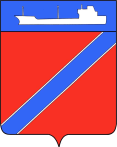 ПОСТАНОВЛЕНИЕАДМИНИСТРАЦИИ ТУАПСИНСКОГО ГОРОДСКОГО ПОСЕЛЕНИЯТУАПСИНСКОГО РАЙОНАот 28.11.2016г.                                                                                 №  1765                                                           г. Туапсе   Об утверждении Порядка определения объема и условий предоставления из бюджета Туапсинского городского поселения муниципальным бюджетным и автономным учреждениям Туапсинского городского поселения субсидий на иные цели, не связанные с выполнением муниципального задания на оказание муниципальных услуг     (выполнение работ)В соответствии со статьей 78.1 Бюджетного кодекса Российской Федерации, в целях совершенствования правового регулирования отношений по предоставлению субсидий на иные цели  п о с т а н о в л я ю:1.    Утвердить Порядок определения объема и условий предоставления из бюджета Туапсинского городского поселения муниципальным бюджетным и автономным учреждениям Туапсинского городского поселения субсидий на иные цели, не связанные с выполнением муниципального задания на оказание муниципальных услуг (выполнение работ) согласно приложению.  2.   Сектору по документообороту управления делами администрации Туапсинского городского поселения (Кот) обнародовать настоящее постановление в установленном порядке.3.   Финансовому отделу (Тищенко) разместить на официальном сайте администрации Туапсинского городского поселения в информационно-телекоммуникационной сети «Интернет».4.     Признать утратившими силу :-постановление администрации Туапсинского городского поселения Туапсинского района от 15 августа 2011 года № 712 «Об утверждении Порядков предоставления субсидий из бюджета Туапсинского городского поселения муниципальным бюджетным и автономным учреждениям Туапсинского городского поселения на осуществление капитального ремонта зданий и сооружений и на приобретение оборудования»; -постановление администрации Туапсинского городского поселения Туапсинского района от  24 апреля 2012 года № 271 « О внесении изменений в постановление администрации Туапсинского городского поселения от 15 августа 2011 года № 712 «Об утверждении Порядков предоставления субсидий из бюджета Туапсинского городского поселения муниципальным бюджетным и автономным учреждениям Туапсинского городского поселения на осуществление капитального ремонта зданий и сооружений и на приобретение оборудования».       5.    Контроль за выполнением настоящего постановления возложить на заместителя главы администрации Туапсинского городского поселения А.А.Аннабаеву.       6.      Постановление вступает в силу с момента подписания.Исполняющий обязанностиглавы Туапсинского городского поселения  Туапсинского района                                                                         Е.М.БалантаеваПРИЛОЖЕНИЕУТВЕРЖДЕНпостановлением администрацииТуапсинского городского поселенияот 28.11.2016 г. № 1765Порядокопределения объема и условий предоставления из бюджета Туапсинского городского поселения муниципальным бюджетным и автономным учреждениям Туапсинского городского поселения субсидий на иные цели, не связанных с выполнением муниципального задания на оказание муниципальных услуг (выполнение работ)1. Общие положенияНастоящий Порядок  определения объема и условий предоставления субсидий муниципальным бюджетным и автономным учреждениям Туапсинского городского поселения на иные цели (далее - Порядок), не связанных с выполнением муниципального задания на оказание муниципальных услуг (выполнение работ) разработан  в соответствии со статьей 78.1 Бюджетного кодекса Российской Федерации  и устанавливает правила определения объема и условий предоставления субсидий муниципальным бюджетным и автономным учреждениям Туапсинского городского поселения на иные цели, не связанных с выполнением муниципального задания на оказание муниципальных услуг (выполнение работ)  (далее - субсидия).2. Цель предоставления  и порядок определения объема субсидий2.1. Субсидии  предоставляются муниципальным бюджетным и автономным учреждениям Туапсинского городского поселения (далее - Учреждение)  на следующие цели:- на  капитальный ремонт зданий и сооружений, переданных Учреждению в установленном порядке в оперативное управление, для осуществления основной деятельности, непосредственно направленной на достижение целей, ради которых оно создано;-  на  приобретение движимого имущества, которое относится к основным средствам Учреждения, необходимого для осуществления основной деятельности, непосредственно направленной на достижение целей, ради которых оно создано;- на  реализацию мероприятий, предусмотренных государственными и муниципальными программами ;- на осуществление мероприятий разового характера, не относящихся к муниципальным услугам (работам), оказываемых (выполняемых) учреждениями , а также к публичным нормативным обязательствам.        2.2.      Потребность в проведении Учреждением капитального ремонта зданий и сооружений, в приобретении  движимого имущества, на реализацию мероприятий, предусмотренных государственными и муниципальными программами и на осуществление мероприятий разового характера, не относящихся к муниципальным услугам (работам), оказываемых (выполняемых) учреждениями, а также к публичным нормативным обязательствам с использованием средств субсидии определяется  отраслевым органом  администрации Туапсинского городского поселения,  являющимся главным распорядителем бюджетных средств имеющим статус  юридического лица (далее Орган) .     2.3  В перечень, подлежащих капитальному ремонту зданий и сооружений, находящихся в оперативном управлении Учреждений, проводимому за счет субсидии  на соответствующий финансовый год (далее- Перечень), включаются объекты, обеспеченные проектно-сметной документацией или сводным проектно- сметным расчетом в соответствии с законодательством. Перечень утверждается  главой Туапсинского городского поселения .2.4 Перечень приобретаемого за счет субсидии Учреждением движимого имущества на соответствующий финансовый год и Перечень мероприятий, которые будут реализованы в рамках субсидий также  утверждается главой администрации Туапсинского городского поселения (далее - Перечень) .     2.5   Объем субсидий Учреждению определяется Органом в пределах бюджетных ассигнований, предусмотренных в бюджете Туапсинского городского поселения на соответствующий  финансовый год.3.  Условия предоставления субсидии3.1  В целях получения субсидии Учреждение представляет Учредителю заявку на получение субсидии (финансирование), согласованную с соответствующим Органом, согласно приложению №1 настоящего Порядка (далее- Заявка).К заявке прилагаются:Для осуществления капитального ремонта зданий и сооружений:- перечень объектов ремонта с указанием объема субсидии по каждому объекту на соответствующий финансовый год;- проектно- сметная документация или сводный сметный расчет в соответствии с законодательством;- пояснительная записка с описанием технического состояния каждого здания (сооружения), планируемого к проведению ремонта,  и обоснованием затрат на производство работ;- копии правоустанавливающих документов на здания (сооружения), подлежащие капитальному ремонту (копия свидетельства о государственной регистрации права оперативного управления на здания или сооружения, заключение государственной экспертизы  проектно-сметной документации    (в случаях, когда проведение такой экспертизы в соответствии с законодательством Российской Федерации является обязательным), копия технического паспорта здания);-   дефектная ведомость;- информация о выполненных и ожидаемых к выполнению работах по капитальному ремонту и реставрации объектов по заключенным ранее договорам.- иные предусмотренные законодательством документы.Для приобретения движимого имущества:- обоснование необходимости приобретения (истечение срока полезного использования, полный физический износ);- обоснование начальной (максимальной) цены контракта (информация о ценах производителей , общедоступные результаты изучения рынка, прайс- листы и иная аналогичная информация);- перечень приобретаемого за счет субсидии Учреждением движимого имущества на соответствующий финансовый год.     Для  определения объема субсидий  на  реализацию мероприятий, предусмотренных государственными и муниципальными  программами  и на осуществление мероприятий разового характера, не относящихся к муниципальным услугам (работам), оказываемых (выполняемых) учреждениями, а также к публичным нормативным обязательствам:- перечень мероприятий, которые будут реализованы в рамках программ;- финансово-экономическое обоснование размера субсидии на иные цели; - расчеты и обоснования заявленных сумм;- информация о целевой программе, в состав которой планируются включить соответствующую субсидию;-иная информация, документально подтверждающая потребность учреждений в осуществлении расходов.3.2.   В целях получения субсидии Учреждение представляет Учредителю заявку с сопроводительным письмом Учреждения.3.3.  Заявки регистрируются Учредителем в установленном порядке в день поступления.3.4. Учредитель проводит проверку правильности и полноты оформления Заявки в течении 3 рабочих дней.3.5. В случае несоблюдения условий предоставления субсидий, установленных настоящим Порядком,  отсутствия бюджетных ассигнований на    предоставлении    Субсидии,    а    также в случае, если заявка содержит недостоверные сведения, Учредитель направляет  учреждению решение об  отказе. Отказ в предоставлении субсидий в связи с непредставлением недостающих документов не препятствует повторному обращению за получением субсидий.3.6. Учредитель предоставляет субсидию Учреждению  на основании заключаемого соглашения о предоставлении субсидии на соответствующий финансовый год (далее - соглашение).3.7.    Соглашение должно содержать следующие условия:-объем, цели и условия предоставления субсидии, наименование  и реквизиты сторон;- график перечисления субсидии;- срок использования субсидии;- порядок представления отчетности о результатах использования субсидии;- способы контроля за использованием субсидии и меры ответственности за несоблюдение  условий ее предоставления;- порядок возврата субсидии;- иные условия, касающиеся предоставления субсидии.3.8.  Использование Учреждением субсидии должно осуществляться с соблюдением следующих условий:-  использование субсидии на цели и в соответствии с условиями, указанными в Соглашении в соответствии с настоящим Порядком;- использование субсидии в сроки, установленные соглашением о предоставлении субсидии, заключенным  между Учредителем и Учреждением.- представление Учредителю отчетов об использовании полученных субсидий по форме , устанавливаемым Учредителем, указанной в Соглашении.3.9.  Предоставление субсидий Учреждению осуществляется путем перечисления на счета, открытые  органами Федерального казначейства  для учета операций  со средствами, предоставленными учреждению в виде субсидий на иные цели,  и (или) Учредителем доводятся лимиты  бюджетных ассигнований до отраслевых отделов администрации Туапсинского городского поселения, имеющим статус юридического лица (Отделу имущественных и земельных отношений администрации Туапсинского городского поселения и Отделу культуры администрации Туапсинского городского поселения).3.10.  Основанием для предоставления субсидии Учреждению являются соглашение и Заявка Учреждения.3.11.  Субсидии,  предоставленные Учреждениям  должны быть использованы ими по целевому назначению в текущем финансовом году.Неиспользованные в текущем финансовом году остатки средств, предоставленных Учреждениям  подлежат  возврату в доход бюджета Туапсинского городского поселения в очередном финансовом году.Остатки средств,  по решению Учредителя могут быть возвращены   Учреждениям в очередном финансовом году при наличии потребности в направлении их на те же  цели .                                          4. Отчетность и контроль4.1 Контроль за использованием субсидий Учреждением осуществляет Учредитель, а также органы финансового контроля в соответствии с бюджетным законодательством Российской Федерации. 4.2  Учреждения представляют отчеты Органу о результатах использования субсидий в сроки, предусмотренные в соглашениях, по формам, установленным Учредителем.4.3 Руководитель учреждения несет ответственность за невыполнение требований настоящего Порядка, в том числе за нецелевое использование средств субсидий, несвоевременность представления отчетов, недостоверность сведений, представляемых в отчетах об использовании субсидий.4.4  В случае невыполнения и (или) нарушения условий, установленных настоящим Порядком, перечисление субсидий по решению Органа приостанавливается до устранения нарушений.4.5 Субсидия, использованная не по целевому назначению, подлежит взысканию на лицевой счет  соответствующего органа  Туапсинского городского поселения в установленном законодательством Российской Федерации порядке.Начальник финансового отдела                                                  И.Б.Тищенко                                                                            Приложение                                                  к порядку определения объема и условий предоставленияиз бюджета Туапсинского городского поселениямуниципальным бюджетным и автономным учреждениямТуапсинского городского поселения субсидий на иныецели, не связанных с выполнением муниципальногозадания на оказание муниципальных услуг (выполнение работ)                         Заявка для получения целевой субсидии                           № ______________ от _______________ года                                   Наименование учреждения                                       Вид целевой субсидии       Руководитель     учреждения                                                               Ф.И.О.№ п/пОснование предоставления субсидии Целевое назначение расходов (наименование мероприятия, объекта)Размер субсидии(руб.)